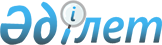 Об отчуждении стратегических объектов акционерного общества "Казпочта"Постановление Правительства Республики Казахстан от 20 января 2014 года № 11

      В соответствии со статьей 193-1 Гражданского кодекса Республики Казахстан (Общая часть), принятый Верховным Советом Республики Казахстан от 27 декабря 1994 года Правительство Республики Казахстан ПОСТАНОВЛЯЕТ:



      1. Разрешить акционерному обществу «Казпочта» совершить сделки по отчуждению стратегических объектов, указанных в приложении к настоящему постановлению.



      2. Настоящее постановление вводится в действие со дня подписания.      Премьер-Министр

      Республики Казахстан                       С. Ахметов

Приложение      

к постановлению Правительства

Республики Казахстан   

от 20 января 2013 года № 11

                              Перечень

      стратегических объектов акционерного общества «Казпочта»,

                  разрешаемых к отчуждению
					© 2012. РГП на ПХВ «Институт законодательства и правовой информации Республики Казахстан» Министерства юстиции Республики Казахстан
				№ п/пСтратегический объектАдрес (местонахождение) объекта1231.Объект недвижимостиВосточно-Казахстанская область, Бородулихинский район, село Новая Шульба, улица Гагарина, дом 1232.Объект недвижимостиВосточно-Казахстанская область, город Усть-Каменогорск, улица Бажова, дом 566/303.Объект недвижимостиВосточно-Казахстанская область, город Семей, здание на территории аэропорта4.Объект недвижимостиКарагандинская область, Жезды-Улытауский район, поселок Карсакпай, улица Болман акына, дом 735.Объект недвижимостиКарагандинская область, Актогайский район, село Актогай, улица А. Бокейхана, дом 206.Объект недвижимостиКарагандинская область, Абайский район, поселок Топар, улица Пономарева, дом 167.Объект недвижимостиКарагандинская область, Улытауский район, поселок Жезды, улица Кутымбетова, дом 238.Объект недвижимостиКарагандинская область, Шетский район, поселок Агадырь, улица Тәуелсіз Қазақстан, дом 39.Объект недвижимостиКарагандинская область, Шетский район, поселок С. Сейфуллина, улица С. Сейфуллина, дом 1310.Объект недвижимостиЗападно-Казахстанская область, Чингирлауский район, поселок Чингирлау, улица Клышева, дом 11211.Объект недвижимостиЗападно-Казахстанская область, Зеленовский район, поселок Переметное, улица Гагарина, дом 13712.Объект недвижимостиЗападно-Казахстанская область, Зеленовский район, поселок Щапово, улица Мира, дом 113.Объект недвижимостиЗападно-Казахстанская область, Бурлинский район, город Аксай, улица Иксанова, дом 8914.Объект недвижимостиКостанайская область, Алтынсаринский район, село Большая Чураковка, улица Почтовая, здание без номера15.Объект недвижимостиКостанайская область, Алтынсаринский район, поселок Силантьевка, улица Ленина, здание без номера16.Объект недвижимостиКостанайская область, Тарановский район, поселок Тобол, улица Станционная, здание без номера17.Объект недвижимостиКостанайская область, город Костанай, улица 40 лет октября, дом 16/318.Объект недвижимостиАктюбинская область, Айтекебийский район, село Аралтобе, здание без номера19.Объект недвижимостиСеверо-Казахстанская область, Кызылжарский район, село Архангельское, здание без номера20.Объект недвижимостиСеверо-Казахстанская область, район имени Г. Мусрепова, село Чистополье, улица Ленина, дом 9221.Объект недвижимостиСеверо-Казахстанская область, город Петропавловск, улица В. Демиденко, дом 5322.Объект недвижимостиАлматинская область, Саркандский район, поселок Лепсы, улица М. Ауэзова, дом 2123.Объект недвижимостиАлматинская область, Илийский район, поселок Акщи, улица Казбек бек, дом 1624.Объект недвижимостиАлматинская область, Саркандский район, поселок Аккайын, улица М. Тынышбаева, дом 4325.Объект недвижимостиАлматинская область, Саркандский район, поселок Абай, улица Абая, дом 2626.Объект недвижимостиАлматинская область, Ескельдинский район, поселок Карабулак, улица Сатпаева, дом 67/6927.Объект недвижимостиАкмолинская область, Жаркаинский район, село Тасты-Талды, улица Целинная, дом 1528.Объект недвижимостиАкмолинская область, Жаркаинский район, город Державинск, улица Комсомольская, дом 4129.Объект недвижимостиАкмолинская область, Буландинский район, город Макинск, улица Богенбай батыра, дом 2130.Объект недвижимостиАкмолинская область, Енбекшильдерский район, село Уалихан, улица Ленина, дом 531 Объект недвижимостиЮжно-Казахстанская область, Шардаринский район, село Казахстан, улица М. Айдарова, дом 1532.Объект недвижимостиЮжно-Казахстанская область, Шардаринский район, город Шардара, улица С. Кожанова, дом 2933.Объект недвижимостиЮжно-Казахстанская область, Сарыагашский район, село Кабыланбек, улица А. Валиева,  дом 4934.Объект недвижимостиЮжно-Казахстанская область, Ордабасинский район, село Темирлановка, улица Т. Рыскулова, дом 4